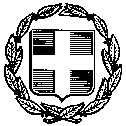 ΕΛΛΗΝΙΚΗ ΔΗΜΟΚΡΑΤΙΑ                                                              Πολύγυρος  29.01.2021ΙΑΤΡΙΚΟΣ ΣΥΛΛΟΓΟΣ ΧΑΛΚΙΔΙΚΗΣ      	     	                        Αριθ.Πρωτ.:   201ΤΑΧ. Δ/ΝΣΗ: ΜΟΥΣΕΙΟΥ 3						ΤΑΧ. ΚΩΔ. 63100 ΠΟΛΥΓΥΡΟΣ                                ΤΗΛ.& FAX:2371024844                                            	ΑΝΑΚΟΙΝΩΣΗΑγαπητοί Συνάδελφοι, μέλη του Συλλόγου μας, Σύμφωνα με το υπ' αρ. 8411Α/29.01.2021  επισυναπτόμενο  έγγραφο του Π.Ι.Σ. παρακαλείσθε να μπείτε στο  παρακάτω σύνδεσμο:https://forms.office.com/Pages/ResponsePage.aspxid=PifFyZjaR0y5xpp5GhVt48UtE89PKu5Ll071GRAawqBUN1FMRE0wS1NFUlhLMlYxVjNHS1owTktaOS4u
και να συμπληρώσετε τα στοιχεία σας  για να σταλούν στο υπ. Υγείας μέχρι Τρίτη, 2/2/2021 και ώρα 12.00 μ.μ.Θα θέλαμε να σας ενημερώσουμε ότι κατόπιν συνεννόησης με το Νομικό Τμήμα και τον Υπεύθυνο Προσωπικών Δεδομένων (DPO) του Π.Ι.Σ., θα διασφαλισθεί η εμπιστευτικότητα των προσωπικών στοιχείων ιατρών.                                  	       Για το Δ.Σ.Ο ΠΡΟΕΔΡΟΣ                                                     Ο  ΓΕΝ.ΓΡΑΜΜΑΤΕΑΣΠΥΡΠΑΣΟΠΟΥΛΟΣ ΜΑΡΙΟΣ                                     ΤΣΑΛΑΜΑΣ  ΧΡΗΣΤΟΣ